Na temelju članka 115. Zakon o odgoju i obrazovanju u osnovnoj i srednjoj školi (Narodne novine, 87/08), članka 4. Zakona o Agenciji za odgoj i obrazovanje (Narodne novine, 91/06), Odluke o imenovanju voditelja/ice županijskog (međužupanijskog) stručnog vijeća – vanjskog suradnika/ice Agencije za odgoj i obrazovanje  (Klasa 602-02/08-01/0089, ur. broj:561/1-08-89) od 1. srpnja 2008. i Odluke o imenovanju voditelja/ice županijskog (međužupanijskog) stručnog vijeća – vanjskog suradnika/ice Agencije za odgoj i obrazovanje  (Klasa: 602-03/08-01/0066, ur. broj:561/1-08-506) od 19. prosinca 2008. čime je određena obveza stručnog usavršavanja školskih knjižničara kroz rad županijskih stručnih vijeća te na temelju članka 18. Zakona o Agenciji za odgoj i obrazovanje (Narodne novine, broj 85/06) i članka 59. Statuta Agencije za odgoj i obrazovanje, Odluke o imenovanju voditelja/ice županijskog/međužupanijskog stručnog vijeća – vanjskog suradnika Agencije za odgoj i obrazovanje (Klasa 602-02/08-01/0089, ur. broj 561/1-08-507) od 1. srpnja 2008.PozivVoditelj Županijsko stručnog vijeća  Dražen Ružić, poziva na stručni skup školske knjižničare osnovnih i srednjih škola Međimurske.Voditelj skupaDražen RužićIII. OŠ Čakovece-mail: druzic6@gmail.comtel:040/328 003; mob: 099 814 50 88SuorganizatorSanja Novak, Tehnička škola ČakovecSandra Vidović, Tehnička škola Čakovecemail: sanja.novak@skole.hr, knjiznica.tsck@gmail.comMjestoTehnička škola Čakovec, Športska 5, 40000 ČakovecVrijemePetak, 4. listopada 2019. u 9,00 satiPROGRAM STRUČNOG SKUPAOkupljanje i registracija sudionika						8:30 - 9:00Pozdravni govori									9:00 - 9:15"Naša mala knjižnica"- partnerstvo s izdavačkom kućom			9:15 - 10:00	 Ibis grafika u projektu Kreativna Europa				Leona Jug, OŠ Mursko SredišćeIzvješće s 31. Proljetne škole školskih knjižničara 				10:00 - 11:00Sanja Novak, Tehnička škola ČakovecMjesec hrvatske knjige - osmogodišnji program za učenike		11:00 - 12:00s intelektualnim teškoćama (uz prilagodbu ishoda primjenjivza sve) Robert Posavec i Rahaela Posavec, Centar za odgoj i obrazovanjeČakovec		Stanka										12:00 - 12:30Dokumentacija u školskoj knjižnici 						12:30 - 13:30Dražen Ružić, III. OŠ Čakovec	 32. Proljetna škola školskih knjižničara					13:30 - 14:15Dražen Ružić, III. OŠ ČakovecBrzo čitanje i mudro učenje 							14:15 - 15:15Mateja Žerjav, Tehnička škola ČakovecRazno (Najčitač, Loomen …)							15:15 - 16:00NAPOMENEMolim Vas  da obvezatno, najkasnije do četvrtka 3. listopada 2019. potvrdite svoj dolazak na stručni skup na stranicama http://www.ettaedu.eu/StrucniSkupoviZSV.aspx, te mi na taj način olakšate organizaciju skupa. Sudjelovanje u radu županijskih stručnih vijeća dio je stručnog usavršavanja školskih knjižničara koje je u godišnjoj normi (Rješenje o tjednom zaduženju) pa je stoga i OBVEZNO!Nakon Županijskog stručnog vijeća molim Vas da popunite upitnik koji se nalazi na webu:https://docs.google.com/forms/d/1L3pKN4wjqQm_z6Ks4qTZlR-GSCG-McSwNJxIVHs20V4/editLOKACIJA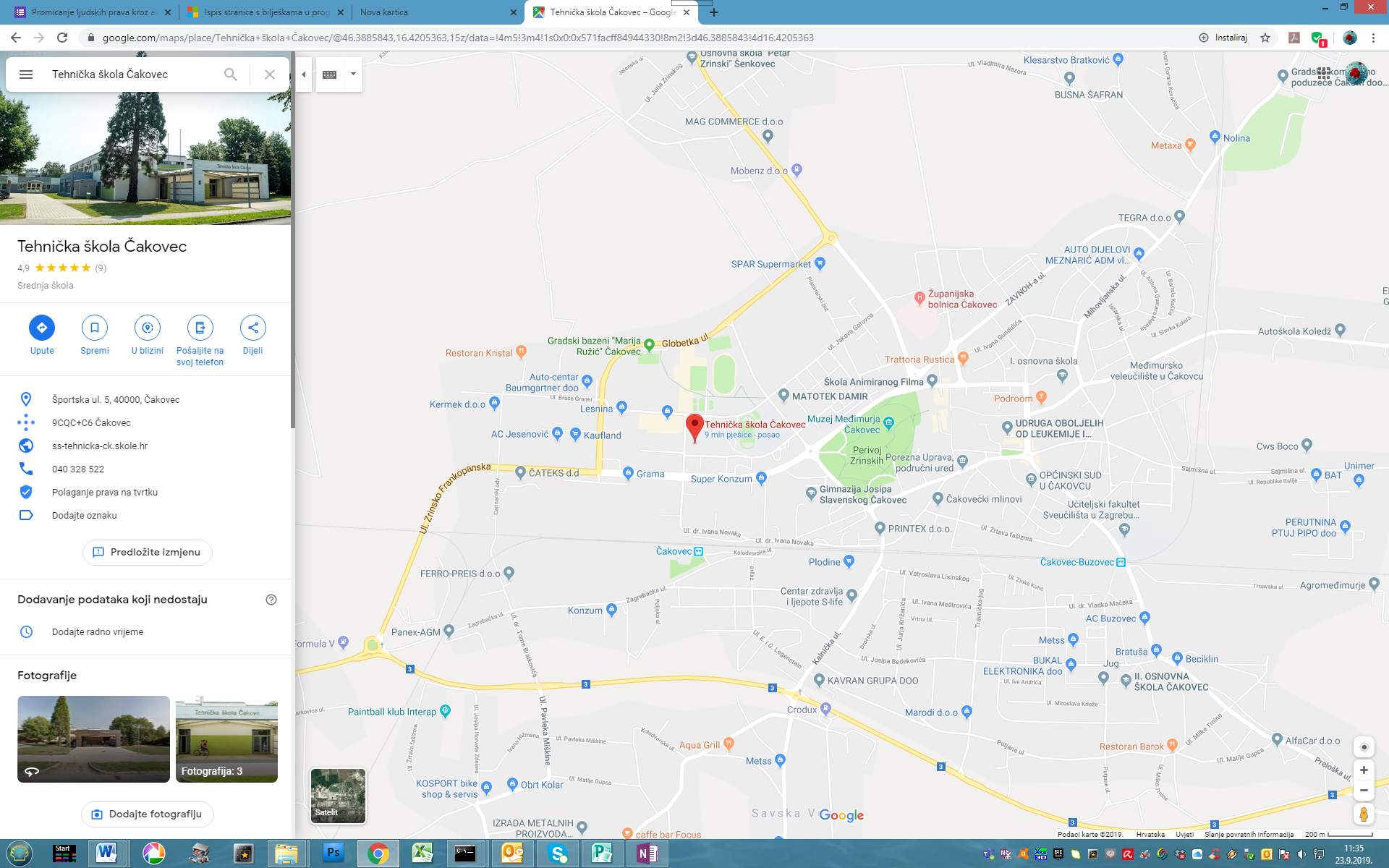 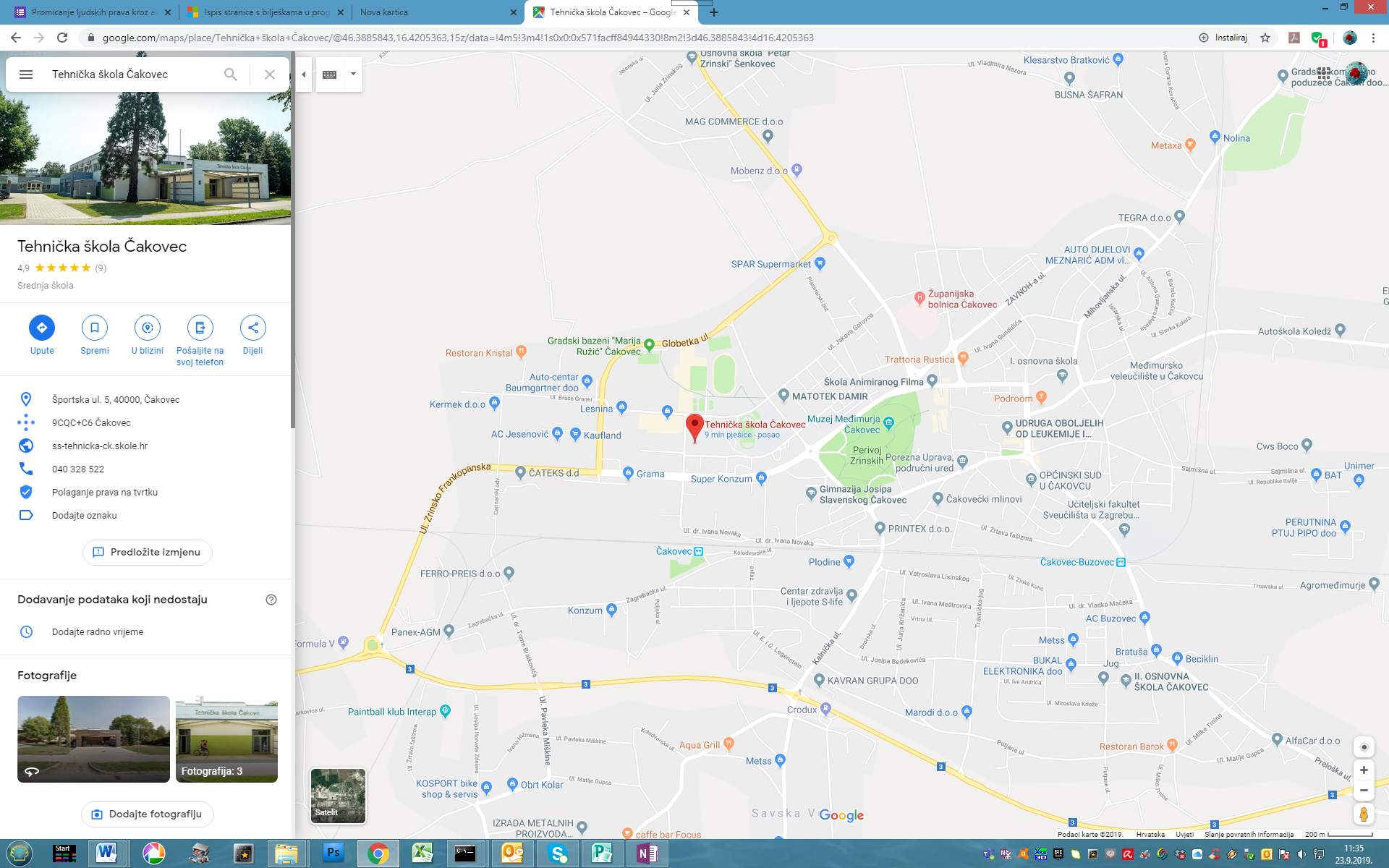 